                                                                10.10.2022                259-01-03-395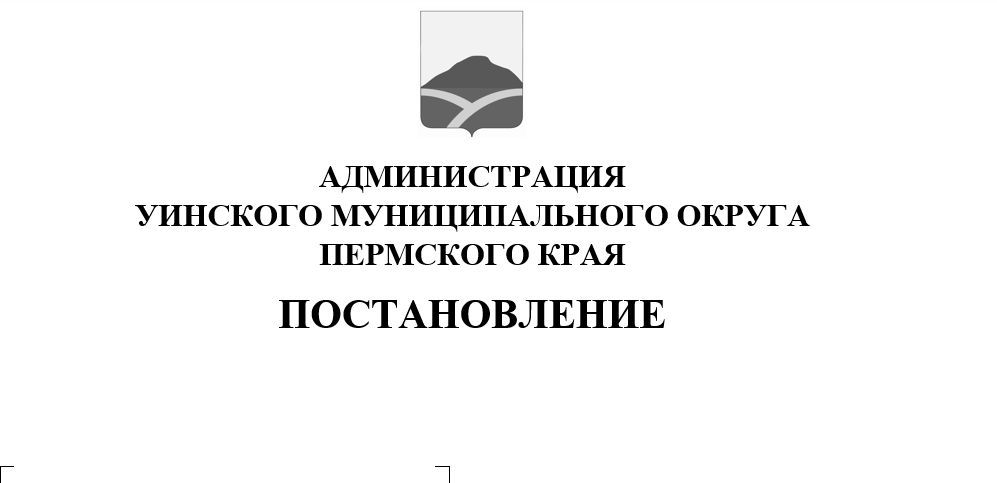 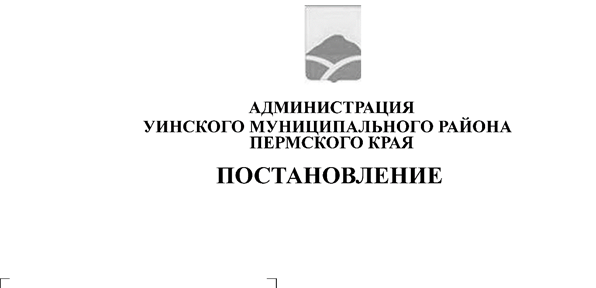 На основании Федерального закона от 25.12.2008 № 273-ФЗ «О противодействии коррупции», Реестра должностей муниципальной службы в Уинском муниципальном округе Пермского края, утвержденного решениями Думы Уинского муниципального округа  от  30.01.2020  № 61 «Об утверждении Реестра должностей муниципальной службы  Уинского муниципального округа Пермского края», от 28.10.2021 №272 « О внесении изменений в структуру администрации Уинского муниципального округа Пермского края, утвержденную решением Думы Уинского муниципального округа Пермского края от 30.01.2020 №60, постановлением администрации Уинского муниципального округа от 31.03.2022 №259-01-03-124 «Об исключении, о дополнительном введении и утверждении штатных единиц администрации Уинского муниципального округа Пермского края» администрация Уинского муниципального округа	ПОСТАНОВЛЯЕТ:1. Внести в постановление администрации Уинского муниципального округа Пермского края  от 18.12.2020 г. №259-01-03-547 «Об утверждении Перечня должностей муниципальной службы, при замещении которых гражданин в течении двух лет после увольнения с муниципальной службы не вправе замещать на условиях трудового договора и (или) выполнять в данной организации работу на условиях гражданско-правового договора в случаях, если отдельные функции муниципального (административного) управления данной организацией входили в должностные (служебные)  обязанности муниципального служащего, без согласия комиссии по соблюдению требований к служебному поведению муниципальных служащих и урегулированию конфликта интересов», а именно приложение 1 к постановлению «Перечень должностей муниципальной службы администрации Уинского муниципального округа, для которых установлены ограничения  по выполнению определенных видов деятельности после увольнения с муниципальной службы» изложить в новой редакции, согласно приложению к настоящему постановлению.2. Настоящее постановление вступает в силу со дня официального обнародования и подлежит размещению на официальном сайте администрации Уинского муниципального округа (http://uinsk.ru).3. Контроль над исполнением данного постановления возложить на руководителя аппарата администрации Уинского муниципального округа.Глава муниципального округа-глава администрации Уинскогомуниципального округа                                                              А.Н.ЗелёнкинПриложениек постановлению администрации Уинского муниципального округаПЕРЕЧЕНЬ должностей муниципальной службы администрации Уинского муниципального округа, для которых установлены ограничения по выполнению определенных видов деятельности после увольнения с муниципальной службы1. Высшие должности:Заместитель главы администрации Уинского муниципального округа;Заместитель главы администрации Уинского муниципального округа по социальным вопросам;Руководитель аппарата администрации Уинского муниципального округа;2. Главные  должности:Начальник финансового управления;Начальник управления образования;Начальник управления культуры, спорта и молодежной политики;Начальник управления имущественных и земельных отношений;Начальник управления по экономике и сельскому хозяйству;Заместитель начальника финансового управления, начальник бюджетного отдела;Заместитель начальника управления образования;Заместитель начальника управления культуры, спорта и молодежной политики;Заместитель начальника управления по экономике и сельскому хозяйству;Заместитель начальника управления, начальник отдела имущественных отношений3. Ведущие должности:Начальник юридического отдела;Консультант-юрист юридического отдела;Начальник отдела по делам ГО, ЧС и мобилизационной работе;Начальник отдела по внутренней политике;Начальник территориального отдела;Консультант управления по экономике и сельскому хозяйству;Начальник отдела архитектуры и градостроительства;Заведующий отделом делопроизводства и муниципальной службы;Заведующий архивным отделом;Заведующий отделом ЗАГС;Консультант  отдела имущественных отношений управления имущественных и земельных отношений;Начальник отдела земельных отношений управления имущественных и земельных отношений;Консультант отдела земельных отношений управления имущественных и земельных отношений;Начальник жилищного отдела управления имущественных и земельных отношений;Консультант жилищного отдела управления имущественных и земельных отношений;Консультант бюджетного отдела финансового управления;Начальник отдела по казначейскому исполнению бюджета финансового управления;Начальник сектора учета и контроля финансового управления, главный бухгалтер;Консультант сектора учета и контроля финансового управления;Начальник сектора по доходам финансового управления;4. Старшие должности:Ведущий специалист отдела архитектуры и градостроительства;Ведущий специалист отдела ЗАГС;Главный специалист управления по экономике и сельскому хозяйству;Главный специалист отдела имущественных отношений управления имущественных и земельных отношений;Главный специалист  отдела земельных отношений  управления имущественных и земельных отношений;Главный специалист жилищного отдела управления имущественных и земельных отношений;Ведущий специалист бюджетного отдела финансового управления;Ведущий специалист отдела по казначейскому исполнению бюджета финансового управления;Ведущий специалист сектора по доходам финансового управления;